Муниципальное автономное дошкольное образовательное учреждение детский сад №32 г.ЛипецкаМетодики для проведения экспериментального среза об уровне экономического опыта у детейПодготовилавоспитатель Брыгзунова О.Е.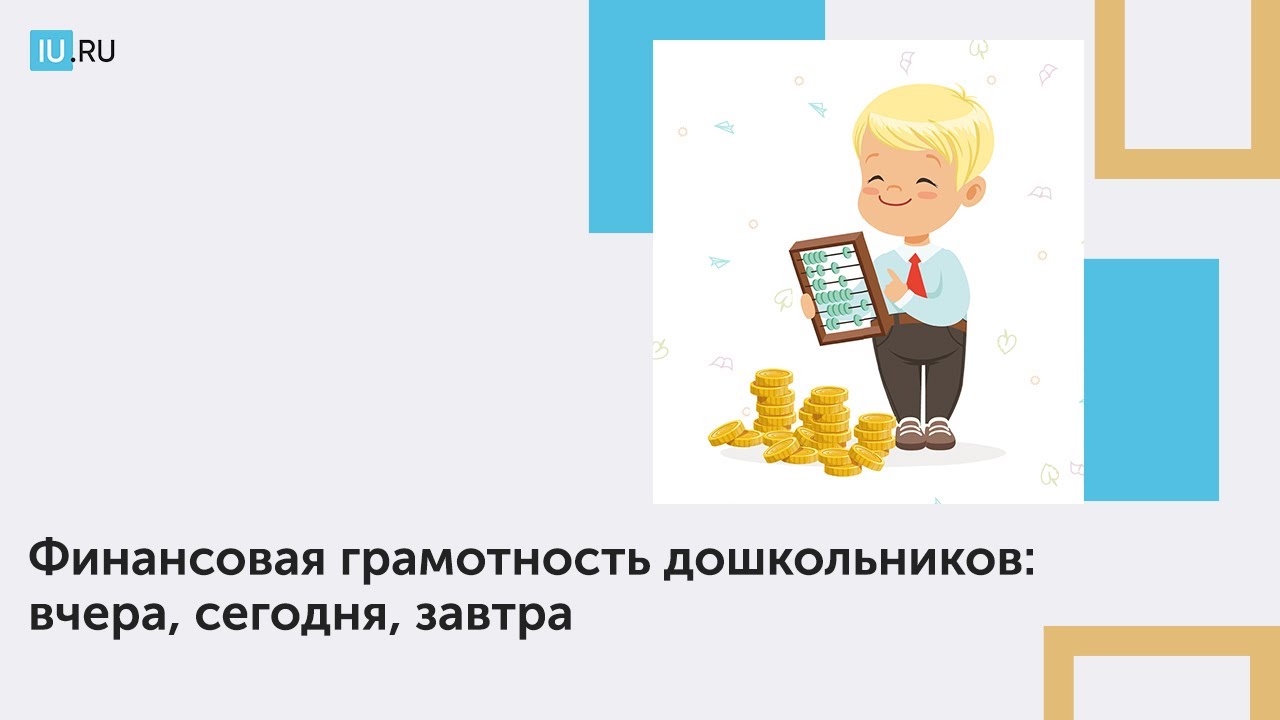 Уважаемые педагоги!Прежде чем начать работу по формированию у детей старшего дошкольного возраста предпосылок к финансовой грамотности, целесообразно сделать экспериментальный «срез», который позволит получить относительно точную информацию об уровне экономического опыта у детей и важности экономического воспитания в конкретной возрастной группе (старшей или подготовительной).Предлагаем несколько диагностических методик, которые мы апробировали в своей работе. Методики I и II позволяют выявить у детей навыки экономности и бережливости. Цель методики III — выявить, различают ли дети смысл понятий «дорогой» и «дешёвый». Методика IV поможет выяснить, ощущают ли дети уровень достатка своей семьи (бюджет).I. Практическое заданиеПедагог говорит воспитанникам: «Я сейчас шла мимо младшей группы. Они занимались математикой, и я услышала, что детям не хватает кругов и квадратов. Давайте сделаем им сюрприз! Пусть каждый из вас вырежет из цветной бумаги по два квадрата и два кружочка». Больше никаких указаний относительно рационального, бережного использования бумаги воспитатель не даёт.Педагог раздаёт цветную бумагу, ножницы, и дети вырезают круги и квадраты.Педагог фиксирует:— насколько бережливо ребёнок обращается с бумагой;— насколько рационально он выполняет задание;— навыки пользования ножницами;— проявление других качеств.II. Индивидуальная беседа1. Как ты думаешь, кого называют «хороший хозяин», «хорошая хозяйка»?2. Про кого говорят: «Он(а) бережёт каждую минутку»?3. Кто такой бережливый человек?На эту же тему «работают» задания типа «Продлим жизнь вещи (игрушки)».III. Игра «Ярмарка игрушек»Взрослый расставляет на столе несколько игрушек разной величины и стоимости (детям слово «стоимость» не говорить): большие игрушки, маленькие, заводные, среди них могут быть и самодельные.«Ребята, — обращается к воспитанникам педагог, — завтра будет ярмарка. Как вы думаете, если эти игрушки продавать, какие из них стоят дорого, какие — дёшево?»IV. Игра «Супермаркет»Воспитатель раскладывает набор картинок: мебель, посуда, продукты, овощи (несколько «компрометирующих» бюджет картинок, на которых изображены, к примеру, самолёт, автомобиль, мотоцикл, жираф и т. п.). Игра проводится индивидуально.Воспитатель даёт ребёнку кошелёк и говорит: «Представь себе, что ты — мама (папа). Сегодня ты получил(а) зарплату. Ты зашла в супермаркет, где есть всё. Что ты сможешь купить на эту зарплату? Дома тебя ждут дети с покупками».Что наблюдать:— дети чувствуют границы возможностей одной зарплаты;— бездумно берут всё подряд, не соотнося свои доходы и расходы, или наоборот, подходят к покупкам расчётливо;— покупают предметы первой необходимости и соотносят их с потребностями членов семьи.В конце игры педагог задаёт вопрос, который определяет осознанность выбора: «Оля, может быть, жирафа (самолёт, автомашину) купишь?»Ответы детей часто очень интересны, неожиданны, показательны с точки зрения экономической целесообразности подхода к выбору покупок.